Temat: . Zwierzęta na wsi.  ( Scenariusz nr 3).Cele ogólne: poznanie zwierząt żyjących na wsi; doskonalenie umiejętności klasyfikacji ze względu na jedną cechę; budowanie wiary we własne siły.Termin: 14.04.2021 r.Zestaw ćwiczeń porannych  (dowolne ćwiczenia – patrz scenariusz nr 1 powtarzane każdego dnia).„Kot Bazyli” – słuchanie fragmentu wiersza i rozmowa na temat zwierząt, które można spotkać na wsi.Kot Bazyli (fragment)Agnieszka TyszkaMałego kotka słońce zbudziło,Długo mu przedtem w pyszczek świeciło.Kiedy zaspany otworzył oczy,Prosto z koszyka ku oknu skoczył.Świat cały mienił się kolorami,Szły przez podwórko kaczki parami,Kogut na płocie czyścił swe piórka.Już był Bazyli w środku podwórka.Przepędził kaczki, wystraszył kurki,Indyka gonił aż do oborki.Kiedy uciekły przed nim perliczki,Uchyliły łapką obory drzwiczki.Krowa machnęła groźnie ogonem,Kiedy Bazyli spojrzał w jej stronę.Koń kopytami groźnie zastukał:– Czego tu maluch miauczący szuka?Bazyli skoczył w kąt, ku drabinie,Na daszek wspiął się po szczeblach zwinnie,Wprost na psią budę na dół zeskoczyłI spojrzał prosto w groźne psa oczy.Ile sił w łapach Bazyli zmykał,Wreszcie się schował w kącie chlewika.Miauknął na świnkę, która w chlewikuSąsiadek świnek miała bez liku.Dość miał Bazyli zabaw i psot,Był przecież z niego malutki kot!Napił się mleka ze swej miseczkiI powędrował spotkać owieczki. (…)Rodzic zadaje dzieciom pytania do wysłuchanego utworu: Kto jest bohaterem wiersza? Co robił kot Bazyli w wierszu? Co zobaczył kot, gdy się obudził? Jakie zwierzęta zobaczył kot na wiejskim podwórku? Co zrobił kotek na końcu? Rodzic pokazuje dzieciom ilustracje. Dzieci wybierają te, które przedstawiają zwierzęta wymienione w wierszu. (Ilustracje poniżej). „Dwie czy cztery nogi?” – zabawa matematyczna. Rodzic układa dwie pętle ze skakanek na podłodze. Do jednej pętli wkłada dwa klocki, a do drugiej – cztery. Następnie prosi dziecko byposegregowało zwierzęta w zależności od liczby kończyn. Biorąc do ręki ilustrację przedstawiającą dane zwierzę, dziecko dzieli jego nazwę na sylaby i wkłada obrazek do odpowiedniej pętli.„Na wiejskim podwórku”– ćwiczenie klasyfikacyjne. Rodzic pokazuje dziecku(na ilustracjach)„domy wiejskich zwierząt” – budę, oborę, kurnik, chlewiki, a dziecko układają zwierzęta na obrazkach obok ich domów.„Zwierzątka do domu” – zabawa ruchowa połączona z ćwiczeniem klasyfikacyjnym.Rodzic  układa na podłodze ilustracje przedstawiające „domy wiejskich zwierząt”. Dziecko maszeruje w rytm melodii granej przez R. na tamburynie lub innym dostępnym instrumencie. Na hasło: zwierzęta – szybko gromadzi się wokół swoich domków. Zabawę powtarzamy wielokrotnie. Dziecko zmieniają kolory szarf – wcielają się w rożne zwierzęta. (wcześniej ustala jakim jest zwierzęciem) „Wiejskie zwierzęta” – zabawa tematyczna z językiem angielskim. Rodzic pokazuje dziecku (na ilustracjach) zwierzęta z wiejskiego podworka: świnię – a pig, krowę – a cow, kurę – a hen, koń –a horse, kaczkę – a duck. Głośno wypowiada ich angielskie nazwy, jednocześnie wskazując na odpowiednieilustracje. Dzieci powtarzają. Następnie kolejno podają sobie z ręki do ręki piłkę. Kto trzymapiłkę, ten wymienia nazwę zwierzęcia wskazanego przez Rodzica (Zabawa we wskazywanie naprzemienne)Ćwiczenie percepcji wzrokowej, ćwiczenie spostrzegawczości. DzieciOpowiadają Rodzicowi co przedstawiają obrazki- ILUSTRACJE NR 1 I 2 DO WIERSZA. Doskonalenie małej motoryki- malowanie kolorowanek ( umieszczam moje propozycje poniżej).Zwierzęta na ilustracjach Ne 1, 2, 3 występujące w wierszu: Nr 1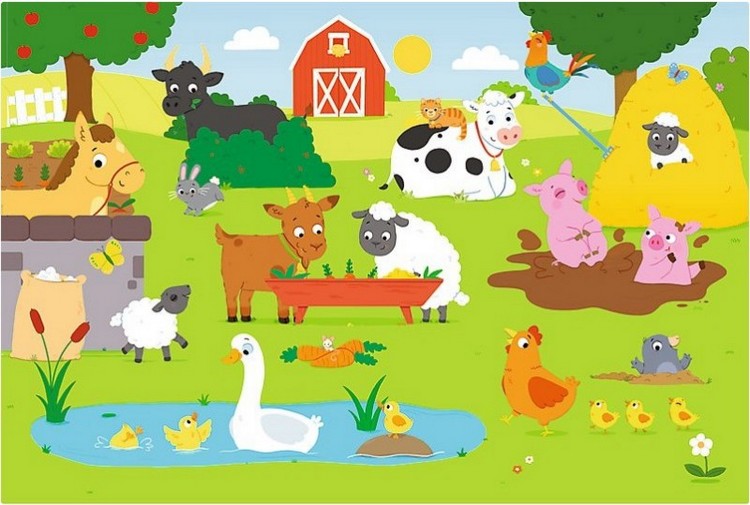 Nr 2.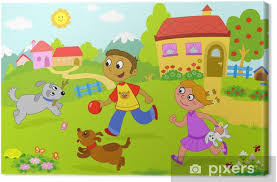 Nr 3.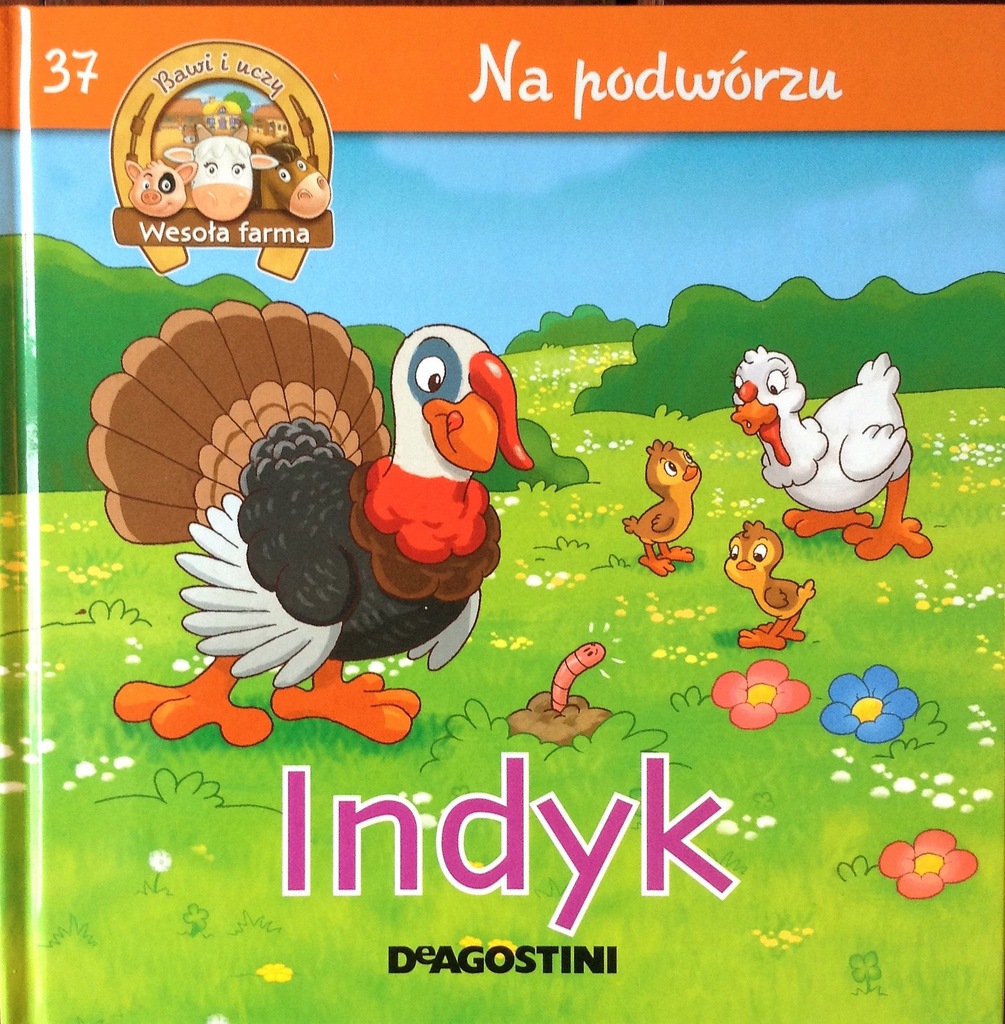  Ilustracje do ćwiczenia nr 4 (można wykorzystać również do ćwiczenia nr 3).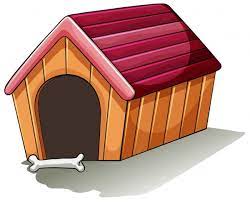 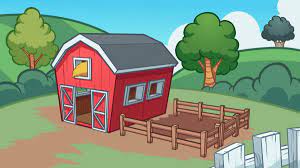 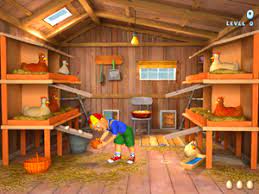 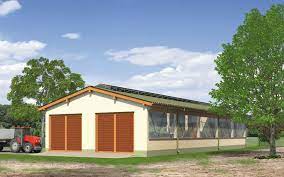 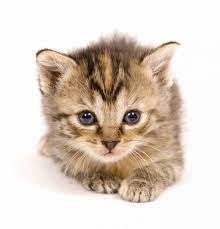 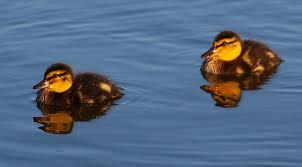 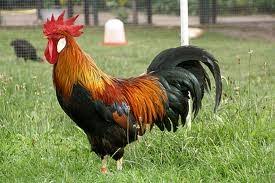 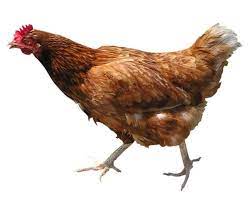 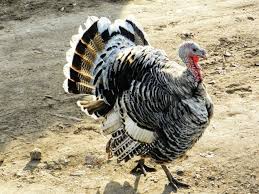 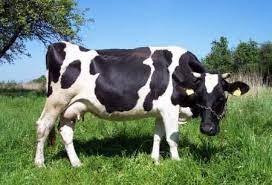 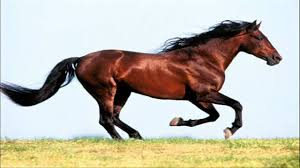 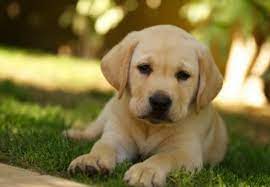 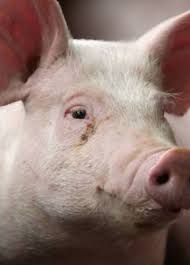 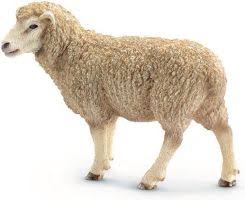 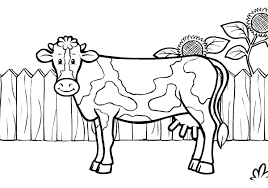 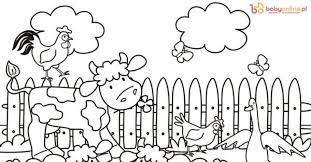 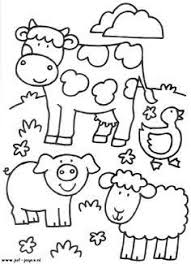 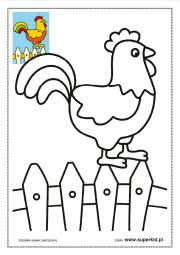 